Tribal College Librarians Institute (TCLI): June 3 – 7, 2019 						Strand Union Building Rooms 233/235, MSU Campus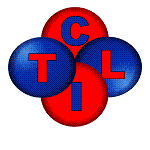 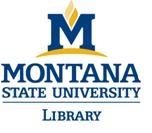 Monday, June 3:  8:00 am -  	Welcome breakfast and poster sessions: enjoy some nourishment  and peruse poster presentations9:00 am -  	Land Acknowledgement, Opening Prayer; Welcome to TCLI and MSU!9:15–10:30 – 	Introductions + institutional updates + Burning Issues you’d like to discuss this week10:30 – 11 -	BREAK 11:00 –Noon - 	Finish introductions + institutional updates Noon–1:30 - 	Catered Lunch Program: TCULA Business meeting: TCULA President, Marcella Stephenson + Burning 	Issues, including Archive of TCULA documents/history, etc.  (lunch 12—12:35; program 12:35 – 1:30)1:30 – 2:30 - 	Hannah Buckland, MN State Library Program Specialist, Diane Kauppi, Library Consultant - Meeting 			Facilitation Strategies2:30 – 3:00 - 	BREAK 3:00 – 4:30  		Poster Presenters:  10 minutes each to highlight your poster content! (See p. 3 for names & titles)4:30 – 5:00		Nora Stabs Down - Red Crow College New Building Initiatives			Possible evening outing on your own: Bozeman Hot Springs – several outdoor & indoor pools (closed Wed, Thurs, Fri nites)Tuesday, June 4: 9:00 -  		Announcements, (turn in boarding passes & receipts for reimbursement)9:10–10:15 -      Gail Kouame, Augusta University, Health Information Needs and Resources for Incarcerated and Justice-			Involved Persons10:15 -10:45 -   BREAK10:45–noon - 	Dr. Loriene Roy, Update on Veterans Library School Program and other initiativesNoon–1:30 -  	Catered lunch program: Jeff Shook, Building Renovation Repair Q & A –bring something to repair! 		(lunch 12—12:35; program 12:35 – 1:30)1:30 – 2 -  	BREAK 2 – 2:45 -   	Molly McGrane-Cleary, Mellon Foundation Q & A2:45- 3:15 -   	Group photo, outside SUB North Entrance OR in Procrastinator Theater, depending on weather!3:15 –4 – 	Joe Seymour – Indigenous Artist, Intersection of Tribal Libraries & Indigenous Art 4 – 5 - 		Burning Issues – Veterans’ needs, OER, other topics of interest or concern5 -5:15  -  	Eva English, Aaniiih Nakoda College,  50th Anniversary of the Moon Landing Resources5:30 – 7:00 	TCLI/MSU Friends of the Library joint book group discussion; meal provided for those who opted in at 			Registration: There There, by Tommy Orange; facilitator Sheila Bonnand, MSU FOL Library Book Group Wednesday, June 5: (remember to bring boarding passes and receipts for reimbursement if you haven’t already!)9:00–10:30 - 	Dr. Sandra Toro, IMLS – Native American Basic & Enhancement Grants Information, Q & A10:30 – 11 		BREAK11 - 12:00 -	Anne Heidemann, Saginaw Chippewa Tribal College, Bimaadiziwin – the Good Life, Community 				Empowerment Enhancement Grant Project Report12  - 12:30 -	Nicole Palanuk & Debra Paul, Yellowhead Tribal College, Moving a Tribal Library: Our Story	Afternoon on your own OR join in an optional group hike up Bear Canyon (23 minute drive from Jefferson Dorm)!6:00–8 pm -	Joy Bridwell & Samantha Courchane will make Indian Tacos for all at Mary Anne’s home, 					1510 South Grand Ave.: Special thanks to Greg Weyman and EBSCO, for sponsoring! Bring family!Thursday, June 6: 9:00 – 9:05 -	Announcements9:05 – 10:35 -	Tim Bernardis, Jon Ille, & Jane Holds, Little Big Horn College- Cultivating Ourselves: Digitization, Access, 			Outreach, Preservation and Repatriation in a Digital Age10:35–11 - 	BREAK11– Noon - 	Tim Bernardis, Jon Ille, Janine Pease, & Sharon Stewart Peregoy, Little Big Horn College- Creating and 			Perpetuating Crow Oral History in the Classroom and Beyond: the Crow Oral History Post WWII ProjectNoon-1:45 pm - Catered Lunch Program:  Aaron LaFromboise, Blackfeet Community College, Valerie McBeth, Northwest 			Indian College, Facilitators - Library of Congress Classification (lunch 12—12:30; program 12:30 – 1:30)1:45 – 2 pm 	BREAK2 – 3:15 pm – 	Dr. Sandy Littletree, University of Washington iSchool Faculty, Native American Library Services History: 			Stories from the Archives3:15 - 3:45 - 	BREAK3:45 – 4:45 - 	Manisha Khetarpal, Maskwacis First Nations College, Revenue Generating, Cree Language Resources6:00 - ? -	 EBSCO-Sponsored Burning Issues Dinner & Discussion (our heartfelt thanks to Greg Weyman & 			EBSCO), Columbo’s Pizza (South 10th & West College Ave.) Friday, June 7: (remember to bring boarding passes and receipts for reimbursement if you haven’t already!)9 -9:15 – 	Announcements											        9:15–10:15 -	Erin Hollingsworth, Instructional Specialist, North Slope Borough School District (AK)– Cultural Safety10:15–10:30 - 	BREAK10:30-11 – 	Remaining Burning issues and/or TCULA wrap-up = Action Items/Takeaways?11:00 am  	Turn in TCLI evaluations; Closing Blessing Thank you SO MUCH for participating in TCLI 2019! YOU are what make this such a great event!        			Please remember to send additional receipts by June 15 so you can get reimbursed! robin@montana.edu TCLI 2019 Poster Presenters:Carmen Cruz (Consumer Financial Protection Bureau): Helping Students and Young ConsumersAnne Heidemann (Saginaw Chippewa Tribal College): Decolonizing Libraries to Foster Community Well-being: An 	IMLS 	National Leadership Grant ProposalValerie Janis (Oglala Lakota College): Library Outreach on the Pine Ridge ReservationManisha Khetarpal (Maskwacis Cultural College): Continuing Education Program,2018, Maskwacis Cultural College 	Library Gail Kouame (Augusta University), & Mary Anne Hansen (Montana State University): Resources for Veterans’ 	Health 	InformationAaron LaFromboise (Blackfeet Community College) & Dr. Loriene Roy (UT-Austin School of Information): 	Reading 	Nation: A Survey on Early Literacy and Library Use on the Blackfeet ReservationCassy Leeport (Red Lake Nation College): Digital Storytelling & Preservation: Student Engagement in the Tribal 	ArchivesTodd Scudierie (U.S. Government Printing Office): Federal Government Resources for Veterans and Military 	FamiliesThe Montana State University Library and TCLI Coordinators would like to express our sincerest gratitude to the Institute of Museum and Library Services for funding support for TCLI.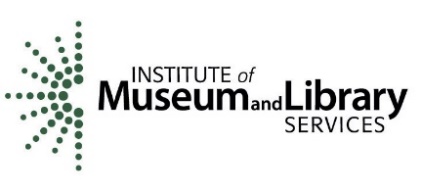 The Montana State University Library and TCLI Coordinators would like to express our sincerest gratitude to Greg Weyman, EBSCO, for funding support for TCLI.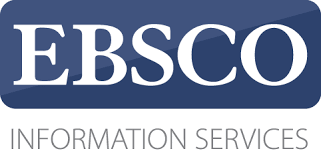 